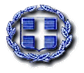 ΕΛΛΗΝΙΚΗ ΔΗΜΟΚΡΑΤΙΑ                                                                              ΝΟΜΟΣ ΑΤΤΙΚΗΣΔΗΜΟΣ ΝΕΑΣ ΙΩΝΙΑΣ						ΔΗΜΟΤΙΚΗ ΕΠΙΤΡΟΠΗ						Αρ. Πράξης: 470ΑΠΟΣΠΑΣΜΑ ΑΠΟ ΤΑ ΠΡΑΚΤΙΚΑ Της ΣΥΝΕΔΡΙΑΣΗΣΤης ΔΗΜΟΤΙΚΗΣ ΕΠΙΤΡΟΠΗΣΣτη  Νέα Ιωνία, σήμερα ΤΕΤΑΡΤΗ 5 ΙΟΥΝΙΟΥ 2024 & ώρα 13:00 πραγματοποιήθηκε Συνεδρίαση της Δημοτικής Επιτροπής, στην αίθουσα συνεδριάσεων Δημοτικού Συμβουλίου, στο κτίριο του Δημαρχείου (Αγ. Γεωργίου 40), σύμφωνα με τις διατάξεις του άρθρ. 75 του Ν. 3852/2010, όπως αντικαταστάθηκε από το άρθρο 77 του Ν. 4555/18 και με τις διατάξεις του άρθρου 74Α του Ν. 3852/2010 όπως προστέθηκαν τα άρθρα 8 και 9 του Ν. 5056/2023.Οι δημοτικοί Σύμβουλοι-μέλη της Δημοτικής Επιτροπής προσκλήθηκαν, ύστερα από την υπ’ αριθμ.23ηΠρ./23ηΣυν./17009/31-5-2024 εμπρόθεσμη και νόμιμη πρόσκληση του Προέδρου. Η Δημοτική Επιτροπή συνεδρίασε με νόμιμη απαρτία αποτελούμενη από τους κ.κ. 1) Σωτήριο Σκευοφύλαξ, Πρόεδρο, ορισθέντα με την υπ΄ αριθμ. 785/9404/28-3-2024 απόφαση Δημάρχου, 2) Αγγελική Σακκαλόγλου -Αντιπρόεδρο, 3) Γεώργιο Καρακώστα, τακτικό μέλος, 4) Στέργιο-Ελευθέριο Κοντοστέργιο, τακτικό μέλος, 5)Μαρία-Ελισάβετ Κουλουριώτη, τακτικό μέλος, και 6) Φώτιο Τσομπάνογλου τακτικό μέλος. Δε συμμετείχαν οι δημοτικοί σύμβουλοι κ.κ. Ελισσάβετ Γεωργιάδου, Βασίλης Χριστοδούλου και Βασίλειος Σπηλιωτόπουλος- τακτικά μέλη, παρά το γεγονός ότι κλήθηκαν νόμιμα,  με την υπ’ αριθμ. 23ηΠρ./23ηΣυν./17009/31-5-2024 νόμιμη και εμπρόθεσμη πρόσκληση του Προέδρου. Κατά την έναρξη συζήτησης του 5ου θέματος αποχώρησε ο δημοτικός σύμβουλος κ. Στέργιος-Ελευθέριος Κοντοστέργιος, τακτικό μέλος.Αφού υπήρξε νόμιμη απαρτία κηρύσσεται η έναρξη της Συνεδρίασης από τον Πρόεδρο της Επιτροπής.Ο κ. Πρόεδρος ενημέρωσε το σώμα για τα εκτός ημερήσιας διάταξης θέματα και αποφασίσθηκε ΟΜΟΦΩΝΑ από το σώμα να συζητηθούν.Ο  Πρόεδρος εισάγει το 2o θέμα της ημερήσιας διάταξης που αφορά: Απαλλαγή - Μείωση από τα τέλη κατάληψης κοινοχρήστου χώρου για την επιχείρηση «περίπτερο» που βρίσκεται επί της Πλατείας Αναπήρων λόγω των έργων κατασκευής για την ανάπλαση της Πλατείας για το έτος 2024».     Ακολούθως, ο Πρόεδρος διαβάζει την υπ’ αριθμ. 16005/27-5-2024 εισήγηση του Τμήματος Δημοτικών Προσόδων της Δ/νσης Οικ. Υπηρεσιών, στην οποία αναφέρονται τα εξής: Έχοντας υπόψη:       1.Τις διατάξεις του Νόμου 3852/07-06-2010 (Φ.Ε.Κ. Α’ 87) «Νέα Αρχιτεκτονική της Αυτοδιοίκησης και της Αποκεντρωμένης Διοίκησης - Πρόγραμμα Καλλικράτης».      2.Τις διατάξεις του άρθρου 13, παρ.16 του Β.Δ. 24/9-20/10/1958, όπως αυτό αντικαταστάθηκε από το άρθρο 3 του Ν.1080/80 και τροποποιήθηκε ή συμπληρώθηκε από τα άρθρα 54 και 57 του Ν.1416/84, το άρθρο 26 του Ν. 1828/89, το άρθρο 6  του Νόμου 1900/90 και το άρθρο 16 του Ν.3254/2004.                         3.Την υπ’ αρ. 313/11-12-2023 πράξη του Δημοτικού Συμβουλίου "περί καθορισμού συντελεστών τέλους χρήσεως πεζοδρομίων, οδών, πλατειών και κοινοχρήστων χώρων", για το έτος  2024,  που εγκρίθηκε νόμιμα από την Περιφέρεια Αττικής.      4.Την αίτηση με αρ. πρωτοκόλλου 10385/05-04-2024 του κου ΚΑΡΔΑΣΗ ΝΙΚΟΛΑΟΥ ενοικιαστή του περιπτέρου ο οποίος επικαλείται σοβαρό οικονομικό πλήγμα λόγω των έργων για την ανάπλαση της Πλατείας Αναπήρων όπου βρίσκεται το περίπτερό του.      5. Το με αρ. πρωτ. 12613/24-04-2024 έγγραφο της Δ/νσης Τεχνικών Υπηρεσιών, σύμφωνα με το οποίο ο συμβατικός χρόνος περαίωσης του έργου «Διαμόρφωση κοινόχρηστων χώρων και πλατειών περιοχής Καλογρέζας», λήγει στις 29/09/2024.Μετά τα ανωτέρω καλείται η Δημοτική Επιτροπή για να αποφασίσει:Την δυνατότητα Απαλλαγής - Μείωσης από τα αναλογούντα τέλη κατάληψης για το έτος 2024 του ως άνω περιπτέρου λόγω των έργων κατασκευής για την ανάπλαση της Πλατείας Αναπήρων.    Στη συνέχεια ο Αντιδήμαρχος Οικονομικών κ. Στέργιος-Ελευθέριος Κοντοστέργιος πρότεινε μείωση  50% για το έτος 2024, από τα τέλη κατάληψης κοινοχρήστου χώρου για την επιχείρηση «περίπτερο» που βρίσκεται επί της Πλατείας Αναπήρων λόγω των έργων κατασκευής για την ανάπλαση της Πλατείας.    Τέλος, ο  Πρόεδρος καλεί τα μέλη να αποφασίσουν σχετικά με την πρόταση του Αντιδημάρχου Οικονομικών .Η ΔΗΜΟΤΙΚΗ ΕΠΙΤΡΟΠΗΑφού άκουσε τον  ΠρόεδροΑφού έλαβε υπόψη της την 16005/2024 εισήγηση του Τμήματος Δημοτικών Προσόδων,την υπ’ αριθ. 313/2023 Απόφαση του Δημοτικού Συμβουλίου.Τις διατάξεις του Νόμου 3852/07-06-2010 (Φ.Ε.Κ. Α’ 87) ,Τις διατάξεις του άρθρου 13, παρ.16 του Β.Δ. 24/9-20/10/1958, όπως αυτό αντικαταστάθηκε από το άρθρο 3 του Ν.1080/80 και τροποποιήθηκε ή συμπληρώθηκε από τα άρθρα 54 και 57 του Ν.1416/84, το άρθρο 26 του Ν. 1828/89, το άρθρο 6  του Νόμου 1900/90 και το άρθρο 16 του Ν.3254/2004.                    Την αίτηση με αρ. πρωτοκόλλου 10385/05-04-2024 του κου ΚΑΡΔΑΣΗ ενοικιαστή του περιπτέρου, Το με αρ. πρωτ. 12613/24-04-2024 έγγραφο της Δ/νσης Τεχνικών Υπηρεσιών.την πρόταση του Αντιδημάρχου ΟικονομικώνΑΠΟΦΑΣΙΖΕΙ ΟΜΟΦΩΝΑ(Επί παρόντων  ΕΞΙ (6) μελών και υπαρχούσης πραγματικής απαρτίας)Να εισηγηθεί στο Δημοτικό Συμβούλιο για να αποφασίσει:Τη μείωση 50% για το έτος 2024, από τα τέλη κατάληψης κοινοχρήστου χώρου για την επιχείρηση «περίπτερο» που βρίσκεται επί της Πλατείας Αναπήρων λόγω των έργων κατασκευής για την ανάπλαση της Πλατείας.Έγινε, αποφασίσθηκε και εκδόθηκε στη Νέα Ιωνία την ίδια μέρα.Ο ΠΡΟΕΔΡΟΣΣΚΕΥΟΦΥΛΑΞ ΣΩΤΗΡΙΟΣΤΑ ΜΕΛΗΣΑΚΚΑΛΟΓΛΟΥ ΑΓΓΕΛΙΚΗΚΑΡΑΚΩΣΤΑΣ ΓΕΩΡΓΙΟΣ ΚΟΝΤΟΣΤΕΡΓΙΟΣ ΣΤΕΡΓΙΟΣ-ΕΛΕΥΘΕΡΙΟΣΚΟΥΛΟΥΡΙΩΤΗ ΜΑΡΙΑ-ΕΛΙΣΑΒΕΤΤΣΟΜΠΑΝΟΓΛΟΥ ΦΩΤΙΟΣ